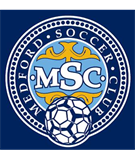 Medford Soccer Club Parent’s Code of ConductWe Pledge to follow the National Youth Sports Parent’s Code of Conduct:I will remember that youth sports are played for fun!I will be a role model for my team demonstrating how to treat other players, parents, officials, and coaches with respect at all timesI will demonstrate good sportsmanship regardless of the score by acting in a positive manner towards all players, officials, parents, and coaches.I will show respect to all game officials, coaches, players, and parents and never act in a manner that would be disrespectful toward them.I will be an encouragement to all players on all teams regardless of the score.I will place my child’s emotional and physical well-being ahead of my own personal desire to win.I will volunteer to help my child’s team by coaching, officiating, planning team parties, team pictures, and team trophy orders, phone calls and/or other needs.I will not use drugs, tobacco, or alcohol at any National Youth Sports practice or games and will remind other parents not to do so.I will remember that the game is played for the youth and not for the adults.I will encourage my child to shake hands with the other team at the conclusion of all games.I will encourage my child to shake hands with the officials at the conclusion of all games.I understand that I and possibly my child will be suspended without warning from the club for any violation of this Parent’s Code of Conduct:DATE: ____________________   NAME: ____________________TEAM AGE/NAME: ____________________   COACH: ____________________